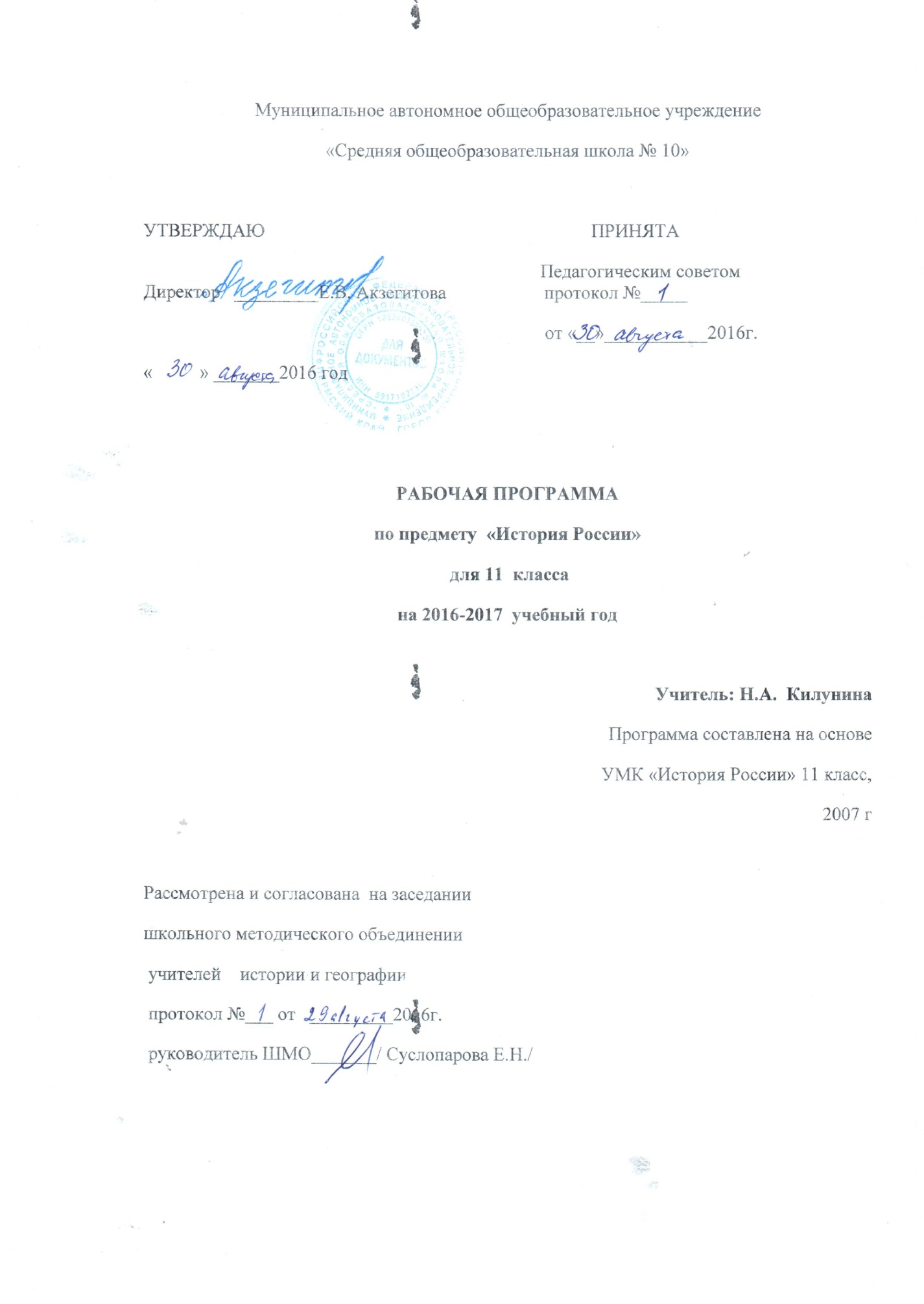 ПОЯСНИТЕЛЬНАЯ ЗАПИСКА.   При составлении рабочей программы был учтен федеральный компонент Государственного стандарта, который устанавливает обязательный минимум содержания курса истории России и мира в 11 классе. Историческое образование на ступени основного общего образования играет важнейшую роль с точки зрения личностного развития и социализации учащихся. Основной направленностью программы курса является воспитание патриотизма, гражданственности, уважения к истории и традициям России и мира, к правам и свободам человека, освоение исторического опыта, норм ценностей, которые необходимы для жизни в современном поликультурном, полиэтническом обществе. В цели курса входят: освоение школьниками ключевых исторических понятий; ознакомление с основными религиозными системами; раскрытие особенностей социальной жизни, структуры общества России и мира в XX- начала XXI века; раскрытие специфики власти; раскрытие выдающихся деятелей Отечественной и всеобщей истории XX- начала XXI века; раскрытие значения политического и культурного наследия разных цивилизаций. Рабочая программа составлена на основе цивилизационно - гуманитарного подхода. Она ориентирована на то, чтобы учащиеся овладели определенным объемом знаний и умений в истории в XX- начале XXI века. С целью углубления знаний школьников по Отечественной истории  и «Всеобщей истории» выделено минимальное количество часов по Госстандарту. Особенностью программы является то, что она построена на изучение двух учебников истории России: «История Отечества. XX – начало XXI века», автор Загладин Н.В. Рабочая программа составлена на основе: 1. Примерная программа среднего (полного) общего образования на базовом уровне по истории, 2007 2.Программа курса Всемирная история. История России и мира с древнейших времен до наших дней 10 – 11 классы, под редакцией: Загладина Н.В., Козленко С.И., Загладина Х.Т. Учебники: 1. Загладин Н.В., Козленко С.И., Минаков С.Т., Петров Ю.А. История Отечества. XX – начало XXI века: учебник для общеобразовательных учреждений. – М.: «Русское слово – РС »», 2012 г.    Рабочая программа конкретизирует содержание предметных тем образовательного стандарта, дает вариативное распределение учебных часов по разделам курса с учетом государственных стандартов, логики учебного процесса, возрастных особенностей учащихся школы. Рабочая программа способствует реализации единой концепции исторического образования. Для базового уровня изучения истории в старшей школе рабочая программа устанавливает следующее распределение времени: Классы Объем учебного времени Разделы примерной программы Резерв учебного времени (федеральный компонент) История России (XX – начало XXI вв.) - 70 ч. Всеобщая история (XX – начало XXI в) – 35 ч.  ТРЕБОВАНИЯ К УРОВНЮ ПОДГОТОВКИ УЧАЩИХСЯ.В результате изучения истории ученик должен  знать периодизацию всемирной и отечественной истории;*знать основные факты, процессы и явления, характеризующие  целостность и системность отечественной и всемирной истории XX – начала XXI века и выдающихся деятелей истории;  знать важнейшие достижения культуры и системы ценностей, сформировавшиеся в ходе исторического развития;  *знать изученные виды исторических источников;*особенности исторического пути России, ее роль в мировом сообществе;  *уметь определять последовательность и длительность важнейших уметь использовать текст исторического источника при ответе на   событий новой истории; вопросы, решении различных учебных задач; сравнивать свидетельства разных источников; * уметь читать историческую карту и показывать на исторической карте территории расселения народов, границы государств, города, места значительных исторических событий;  *обладать навыком поиска нужной информации по заданной теме,  извлечения необходимой информации из различных знаковых систем (схемы, таблиц, графиков и т.д.)  выявлять существенные черты исторических процессов, явлений и  событий;  *объяснять смысл изученных исторических понятий и терминов;  уметь анализировать исторические явления, процессы факты;*  группировать исторические явления и события по заданному признаку;*  владеть навыками устной и письменной речи, вести диалог, грамотно строить монологическую речь, формулировать вопрос, сжато давать ответ;  уметь рассказывать о важнейших исторических событиях и их участниках, показывая знание необходимых фактов, дат, терминов;* давать описание исторических событий и памятников культуры на основе текста и иллюстративного материала учебника, фрагментов исторических источников в связной монологической форме;  использовать приобретенные знания при написании творческих работ, сообщений, докладов, рефератов, рецензий;  *уметь дать на основе конкретного материала научные объяснения сущности фактов и связей между ними;  выявлять общность и различия сравниваемых исторических событий и явлений;  *определять на основе учебного материала причины и следствия важнейших исторических событий;  объяснять свое отношение к наиболее значительным событиям и личностям истории XX – начала XXI века, достижениям культуры;  использовать приобретенные знания и умения в практической деятельности и повседневной жизни; *уметь осуществлять самоконтроль и самооценку. осознать себя как представителя исторически сложившегося гражданского, этнокультурного, конфессионального сообщества, гражданина России. КРИТЕРИИ ОЦЕНКИ ЗНАНИЙ УЧАЩИХСЯ.   Контроль успеваемости учащихся – это выявление, измерение и оценивание знаний, умений обучаемых. Выявление и изменение – это проверка, которая является составным компонентом контроля, функция которого обеспечение обратной связи между учителем и учащимися. Так же в контроль входит оценивание (как процесс) и оценки, которые в журналах фиксируются в виде отметок. Формы учета: оценка(оценочное суждение), отметка, самооценка, поурочный балл, символика ( звездочки и т.п.). Критерии оценки знаний учащихся таковы:  глубокий, с привлечением дополнительного материала и проявлением гибкости мышления ответ ученика оценивается пятью баллами;  твердое знание материала в пределах программных требований –  четырьмя;  неуверенное знание, с несущественными ошибками и отсутствием самостоятельности суждений оценивается – тремя баллами;  наличие в ответе школьника грубых ошибок, проявление непонимания сути, не владение навыком оценивается отрицательно, отметкой «2»;  отсутствие знаний, умений, навыков и элементарного прилежания влечет за собой единицу (используется очень редко)*.Календарно-тематическое планирование курса ИСТОРИИ РОССИИ.История Отечества. 20 – начало 21 века.          11 КЛАССПРОГРАММА:  Козленко С.И., Загладин Н.В., Загладина Х.Т. История Отечества. 20-начало 21 века: для 11 класса средних образовательных учебных заведение. –  М.: «ТИД «Русское слово – РС», 2007УЧЕБНИК: Загладин Н.В., Козленко С.И., Минаков С.Т., Петров Ю.А. История отечества. 20 – начало 21 века: Учебник для 11 класса средних общеобразовательных учебных заведений. – М.:  «ТИД «Русское слово – РС», 2012№ п./п.ДатаДатаКол-во часовТема урокаТема урокаДомашнее задание№ п./п.планируемаяпроведенияКол-во часовТема урокаТема урокаДомашнее задание11Введение Глава 1. Российская империя накануне первой мировой войны. (9 часов)Глава 1. Российская империя накануне первой мировой войны. (9 часов)Глава 1. Российская империя накануне первой мировой войны. (9 часов)Глава 1. Российская империя накануне первой мировой войны. (9 часов)Глава 1. Российская империя накануне первой мировой войны. (9 часов)Глава 1. Российская империя накануне первой мировой войны. (9 часов)Глава 1. Российская империя накануне первой мировой войны. (9 часов)2-32Россия на рубеже 19-20 вв.§1-2 в.2§1-2 в.22-32Россия на рубеже 19-20 вв.§1-2 в.2§1-2 в.24-52Кризис империи: русско-японская война и революция 1905-1907 гг.§3-4 в.5§3-4 в.54-52Кризис империи: русско-японская война и революция 1905-1907 гг.§3-4 в.5§3-4 в.561Политическая жизнь страны после Манифеста 17 октября .§5в.2§5в.271Третьеиюньская монархия и реформы П.А.Столыпина.§6в.2§6в.281Культура России в конце 19-начале 20 века.§7в.1§7в.19-102Повторение: Российская империя накануне первой мировой войны.стр.75стр.759-102Повторение: Российская империя накануне первой мировой войны.стр.75стр.75Глава 2. Россия в годы революций и гражданской войны. (8 часов)Глава 2. Россия в годы революций и гражданской войны. (8 часов)Глава 2. Россия в годы революций и гражданской войны. (8 часов)Глава 2. Россия в годы революций и гражданской войны. (8 часов)Глава 2. Россия в годы революций и гражданской войны. (8 часов)Глава 2. Россия в годы революций и гражданской войны. (8 часов)Глава 2. Россия в годы революций и гражданской войны. (8 часов)11-122Россия в первой мировой войне: конец империи.Россия в первой мировой войне: конец империи.§8-9 в.1,911-122Россия в первой мировой войне: конец империи.Россия в первой мировой войне: конец империи.§8-9 в.1,9131Февральская революция 1917 года.Февральская революция 1917 года.§10141Переход власти к партии большевиков.Переход власти к партии большевиков.§1115-162Гражданская война и иностранная военная интервенция. 1918-1922 гг.Гражданская война и иностранная военная интервенция. 1918-1922 гг.§12-13 в.5,915-162Гражданская война и иностранная военная интервенция. 1918-1922 гг.Гражданская война и иностранная военная интервенция. 1918-1922 гг.§12-13 в.5,917-182Повторение: Россия в годы революций и гражданской войны.Повторение: Россия в годы революций и гражданской войны.стр.13517-182Повторение: Россия в годы революций и гражданской войны.Повторение: Россия в годы революций и гражданской войны.стр.135Глава 3. Советское государство и общество в 1920-1930е гг. (12 часов)Глава 3. Советское государство и общество в 1920-1930е гг. (12 часов)Глава 3. Советское государство и общество в 1920-1930е гг. (12 часов)Глава 3. Советское государство и общество в 1920-1930е гг. (12 часов)Глава 3. Советское государство и общество в 1920-1930е гг. (12 часов)Глава 3. Советское государство и общество в 1920-1930е гг. (12 часов)Глава 3. Советское государство и общество в 1920-1930е гг. (12 часов)191Новая экономическая политика.Новая экономическая политика.§14в.2201Образование СССР и его международное признание.Образование СССР и его международное признание.§15211Культура и искусство после октября 1917 года.Культура и искусство после октября 1917 года.§1622-232Модернизация экономики и оборонной системы страны в 1930-е гг. Культурная революция.Модернизация экономики и оборонной системы страны в 1930-е гг. Культурная революция.§17-18 в.422-232Модернизация экономики и оборонной системы страны в 1930-е гг. Культурная революция.Модернизация экономики и оборонной системы страны в 1930-е гг. Культурная революция.§17-18 в.424-252Культ личности И.В.Сталина, массовые репрессии и создание централизованной системы управления обществом.Культ личности И.В.Сталина, массовые репрессии и создание централизованной системы управления обществом.§1924-252Культ личности И.В.Сталина, массовые репрессии и создание централизованной системы управления обществом.Культ личности И.В.Сталина, массовые репрессии и создание централизованной системы управления обществом.§19261Культура и искусство СССР в предвоенное десятилетие.Культура и искусство СССР в предвоенное десятилетие.§20271Международные отношения и внешняя политика СССР в 1930-е гг.Международные отношения и внешняя политика СССР в 1930-е гг.§21в.4,6281СССР в 1939-1941 гг.СССР в 1939-1941 гг.§2229-302Повторение: Советское государство и общество в 1920-1930-е гг.Повторение: Советское государство и общество в 1920-1930-е гг.стр.22329-302Повторение: Советское государство и общество в 1920-1930-е гг.Повторение: Советское государство и общество в 1920-1930-е гг.стр.223Глава 4. Великая Отечественная война. 1941-1945 гг. (7 часов)Глава 4. Великая Отечественная война. 1941-1945 гг. (7 часов)Глава 4. Великая Отечественная война. 1941-1945 гг. (7 часов)Глава 4. Великая Отечественная война. 1941-1945 гг. (7 часов)Глава 4. Великая Отечественная война. 1941-1945 гг. (7 часов)Глава 4. Великая Отечественная война. 1941-1945 гг. (7 часов)Глава 4. Великая Отечественная война. 1941-1945 гг. (7 часов)31-322Начальный период Великой Отечественной войны. Июнь 1941 – ноябрь 1942 гг. Начальный период Великой Отечественной войны. Июнь 1941 – ноябрь 1942 гг. §23-24 в.4,1031-322Начальный период Великой Отечественной войны. Июнь 1941 – ноябрь 1942 гг. Начальный период Великой Отечественной войны. Июнь 1941 – ноябрь 1942 гг. §23-24 в.4,10331Коренной перелом в Великой Отечественной войне. Ноябрь 1942 – ноябрь 1942 гг.Коренной перелом в Великой Отечественной войне. Ноябрь 1942 – ноябрь 1942 гг.§25341Наступление Красной Армии на заключительном этапе Великой Отечественной войны.Наступление Красной Армии на заключительном этапе Великой Отечественной войны.§26 в.3351Причины, цена и значение Великой Победы.Причины, цена и значение Великой Победы.§2736-372Повторение: Великая Отечественная война 1941-1945 гг.Повторение: Великая Отечественная война 1941-1945 гг.стр.26536-372Повторение: Великая Отечественная война 1941-1945 гг.Повторение: Великая Отечественная война 1941-1945 гг.стр.265Глава 5. Советский Союз в первые послевоенные десятилетия. 1945 – 1964 гг. (8 часов)Глава 5. Советский Союз в первые послевоенные десятилетия. 1945 – 1964 гг. (8 часов)Глава 5. Советский Союз в первые послевоенные десятилетия. 1945 – 1964 гг. (8 часов)Глава 5. Советский Союз в первые послевоенные десятилетия. 1945 – 1964 гг. (8 часов)Глава 5. Советский Союз в первые послевоенные десятилетия. 1945 – 1964 гг. (8 часов)Глава 5. Советский Союз в первые послевоенные десятилетия. 1945 – 1964 гг. (8 часов)Глава 5. Советский Союз в первые послевоенные десятилетия. 1945 – 1964 гг. (8 часов)381Внешняя политика СССР и начало «холодной войны.Внешняя политика СССР и начало «холодной войны.§28391Советский Союз в последние годы жизни И.В.Сталина.Советский Союз в последние годы жизни И.В.Сталина.§29401Первые попытки реформ и 20 съезд КПСС.Первые попытки реформ и 20 съезд КПСС.§30411Противоречия политики мирного сосуществования.Противоречия политики мирного сосуществования.§31421Советское общество конца 1950-х – начала 1960-х гг.Советское общество конца 1950-х – начала 1960-х гг.§32 в.5431Духовная жизнь в СССР в 1940-1960-е гг.Духовная жизнь в СССР в 1940-1960-е гг.§3344-452Повторение:  Советский Союз в первые послевоенные десятилетия. 1945-1964 гг.Повторение:  Советский Союз в первые послевоенные десятилетия. 1945-1964 гг.стр.322-32344-452Повторение:  Советский Союз в первые послевоенные десятилетия. 1945-1964 гг.Повторение:  Советский Союз в первые послевоенные десятилетия. 1945-1964 гг.стр.322-323Глава 6. СССР в годы «коллективного руководства» (7 часов)Глава 6. СССР в годы «коллективного руководства» (7 часов)Глава 6. СССР в годы «коллективного руководства» (7 часов)Глава 6. СССР в годы «коллективного руководства» (7 часов)Глава 6. СССР в годы «коллективного руководства» (7 часов)Глава 6. СССР в годы «коллективного руководства» (7 часов)Глава 6. СССР в годы «коллективного руководства» (7 часов)461Политика и экономика: от реформ – к «застою».Политика и экономика: от реформ – к «застою».§34471СССР на международной арене. 1960-1970-е гг.СССР на международной арене. 1960-1970-е гг.§35 в.7481Духовная жизнь в СССР середины 1960-х – середины 1980-х гг.Духовная жизнь в СССР середины 1960-х – середины 1980-х гг.§36491Углубление кризисных явлений в СССР.Углубление кризисных явлений в СССР.§37501Наука, литература и искусство. Спорт. 1960-1980-е гг.Наука, литература и искусство. Спорт. 1960-1980-е гг.§3851-522Повторение: СССР в годы «коллективного руководства».Повторение: СССР в годы «коллективного руководства».стр.36751-522Повторение: СССР в годы «коллективного руководства».Повторение: СССР в годы «коллективного руководства».стр.367Глава 7. Перестройка и распад советского общества. (5 часов)Глава 7. Перестройка и распад советского общества. (5 часов)Глава 7. Перестройка и распад советского общества. (5 часов)Глава 7. Перестройка и распад советского общества. (5 часов)Глава 7. Перестройка и распад советского общества. (5 часов)Глава 7. Перестройка и распад советского общества. (5 часов)Глава 7. Перестройка и распад советского общества. (5 часов)531Политика перестройки в сфере экономики.Политика перестройки в сфере экономики.§39 в.3541Развитие гласности и демократии в СССР.Развитие гласности и демократии в СССР.§40551Новое политическое мышление: достижения и проблемы.Новое политическое мышление: достижения и проблемы.§41561Кризис и распад советского общества.Кризис и распад советского общества.§42571Повторение: Перестройка и распад советского общества.Повторение: Перестройка и распад советского общества.стр.407Глава 8. Россия на Рубеже 20 – 21 вв. (11 часов)Глава 8. Россия на Рубеже 20 – 21 вв. (11 часов)Глава 8. Россия на Рубеже 20 – 21 вв. (11 часов)Глава 8. Россия на Рубеже 20 – 21 вв. (11 часов)Глава 8. Россия на Рубеже 20 – 21 вв. (11 часов)Глава 8. Россия на Рубеже 20 – 21 вв. (11 часов)Глава 8. Россия на Рубеже 20 – 21 вв. (11 часов)581Курсом реформ: социально-экономические аспекты.Курсом реформ: социально-экономические аспекты.§43 в.2591Политическое развитие Российской Федерации в начале 1990-х гг.Политическое развитие Российской Федерации в начале 1990-х гг.§44601Общественно-политические проблемы России во второй половине 1990-х гг.Общественно-политические проблемы России во второй половине 1990-х гг.§45601Общественно-политические проблемы России во второй половине 1990-х гг.Общественно-политические проблемы России во второй половине 1990-х гг.§45611Россия в начале 21 века.Россия в начале 21 века.§46 в.4621Внешняя политика демократической России.Внешняя политика демократической России.§47в.2,663-642Искусство и культура России к началу 21 века.Искусство и культура России к началу 21 века.§48-49 в.163-642Искусство и культура России к началу 21 века.Искусство и культура России к началу 21 века.§48-49 в.165-662Повторение: Россия на рубеже 20-21 вв.Повторение: Россия на рубеже 20-21 вв.стр.46865-662Повторение: Россия на рубеже 20-21 вв.Повторение: Россия на рубеже 20-21 вв.стр.46867-682Итоговый урок: История Отечества. 20- начало 21 века.Итоговый урок: История Отечества. 20- начало 21 века.§1-4967-682Итоговый урок: История Отечества. 20- начало 21 века.Итоговый урок: История Отечества. 20- начало 21 века.§1-49